				    NCHSAA Basketball 5 Quarter Reporting Form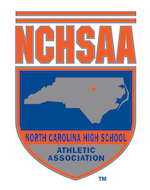 Freshman and Sophomores Only Any players who are dressing out for both the JV & varsity games on the same date must be listed on this form and identified in all participating schools’ junior varsity and varsity scorebooks before the start of each game.  The signatures of both head junior varsity coaches are required at the end of the junior varsity game. The signatures of both head varsity coaches are required at the conclusion of the Varsity game. These signatures will be proof that all coaches agree with the player(s), the jersey number(s), the quarter(s) listed as played in the JV game, and the quarter(s) that were played in the varsity game.  (If only one team utilizes 5-quarter players, that team will be responsible for submitting the form in DragonFly).  If both teams utilize 5-quarter players, the HOME team will be responsible for submitting the form in DragonFly)Date of Game __________________________				Location of Game __________________________Home Team ____________________________	     	           		Guest Team ______________________________Guest Team Head Junior Varsity Coach Signature						Home Team Head Junior Varsity Coach Signature________________________________________						________________________________________										Guest Team Head Varsity Coach Signature							Home Team Head Varsity Coach Signature_______________________________________						________________________________________Player Name             JV Jersey #Total # quarters played in JV gameVarsity Jersey ## quarters allowed in Var gamePlayer Name             JV Jersey #Total # quarters played in JV gameVarsity Jersey ## quarters participated in Var gamePlayer Name             JV Jersey #Total # quarters played in JV gameVarsity Jersey ## quarters allowed in Var gamePlayer Name             JV Jersey #Total # quarters played in JV gameVarsity Jersey ## quarters participated in Var gamePlayer Name             JV Jersey #Total # quarters played in JV gameVarsity Jersey ## quarters allowed in Var gamePlayer Name             JV Jersey #Total # quarters played in JV gameVarsity Jersey ## quarters participated in Var game